FjernvarmepuljenFra den 10. januar 2021 kan fjernvarmeselskaberne søge om tilskud ved fjernvarmepuljen. Det har betydning for den kommunale godkendelsesprocedure. Fjernvarmepuljen giver støtte til udrulning af fjernvarmenet i nye områder. Fjernvarmeselskabers konverteringsprojekter støttes med et fast beløb på op til 20.000 kr. per varmeforbruger, som konverterer fra olie- eller gasfyr, for det antal, som udgør minimumstilslutningen. Det forklares nedenfor under pkt. 2.1., hvad der forstås ved minimumstilslutningen.Støtten udbetales til fjernvarmeselskaberne, der omfordeler den til forbrugerne. Fjernvarmepuljens overlap med den kommunale varmeplanlægningGodkendelse af projektforslag som led i den kommunale varmeplanlægning er henlagt til kommunalbestyrelsen som kompetent myndighed, jf. projektbekendtgørelsens regler. Fjernvarmepuljen indeholder to støttebetingelser, der har betydning for den kommunale sagsbehandling af fjernvarmekonverteringsprojekter. I forbindelse med den offentlige høring af fjernvarmepuljen har en række høringsparter udtrykt ønske om, at Energistyrelsen nærmere beskriver, hvordan den kommunale godkendelsesprocedure spiller sammen med ansøgninger til fjernvarmepuljen.  Energistyrelsen har derfor udarbejdet dette vejledende notat, som udsendes til kommunerne efter forudgående inddragelse af KL.Projektforslag udbygges med beregning af minimumstilslutningMinimumstilslutningen er det antal husstande, der skal tilkobles, for at give balance i selskabsøkonomien for konverteringsprojektet. Kommuner vil opleve, at tilskudssøgende fjernvarmevirksomheder udbygger projektforslaget for et konverteringsprojekt med en beregning af minimumstilslutningen.  Minimumstilslutningen kan ses som en følsomhedsberegning af den selskabsøkonomiske beregning i projektforslaget. Derfor beregnes minimumstilslutningen med udgangspunkt i den selskabsøkonomiske beregning, der allerede indgår i projektforslaget for konverteringsprojektet som en del af samfundsøkonomiberegningen. Beregningen af minimumstilslutningen kan fremgå som et separat afsnit i projektforslaget.Formålet med beregningen af minimumstilslutningen er at finde det selskabsøkonomiske break-evenpunkt for andelen af tilslutninger i konverteringsprojektet. Ved break-even forstås den tilslutningsgrad, hvor de tilbagediskonterede udgifter til fjernvarmeforsyning er lig med de tilbagediskonterede indtægter fra fjernvarmeforsyning. Break-even punktet findes ved alene at justere på antagelsen om andelen af tilslutninger for konverteringsprojektet. Det betyder, at alle andre antagelser og forudsætninger anvendt i selskabsøkonomiberegningen genbruges i beregningen af minimumstilslutningen. Det inkluderer fx beregningsperioden, diskonteringsrenten og investerings- og brændselsomkostninger. Dog skal et forventet tilskud medregnes i beregningen af minimumstilslutningen. Det betyder, at en ekstra indtægt på 20.000 kr. tilføres per olie- og gasfyr (uanset størrelse/forbrugertype), som forudsættes at konvertere inden for en periode på maksimalt 5 år fra tilsagnstidspunktet ved fjernvarmepuljen.Kommunale godkendelser på vilkår eller betingelserDet påhviler kommunalbestyrelsen at udføre en varmeplanlægning i kommunen, og det er derfor nødvendigt med et godt samspil mellem den kommunale projektgodkendelsesprocedure og Energistyrelsens sagsbehandling af ansøgninger om tilsagn om tilskud. Fjernvarmepuljen stiller krav om, at et projekt har opnået en kommunal godkendelse betinget eller på vilkår af, at projektet opnår tilsagn om tilskud ved fjernvarmepuljen. Fjernvarmepuljens krav til den kommunale godkendelse er indsat af hensyn til overholdelse af reglerne om tilskyndelsesvirkning efter EU's statsstøtteregler. Reglerne om tilskyndelse betyder, at der ikke må være indgået endelige aftaler, inden der opnås tilsagn om tilskud. Grunden er, at hvis bindende aftaler er indgået, har støtten ingen tilskyndelsesvirkning til dét, som ønskes opnået med støtten. Energistyrelsen lægger i vurderingen af EU’s regler om tilskyndelse vægt på, at forsyningspligten ikke er indtrådt. Forsyningspligten medfører en pligt for fjernvarmevirksomheden til at udrulle fjernvarmen – dvs. etablere distributionsnettet til varmeforbrugerne. Energistyrelsen vurderer, at denne pligt kan sidestilles med indgåelsen af en endelig aftale, da forsyningspligten er vanskelig at tilbagerulle. Energistyrelsen vurderer derfor, at det vil være uforeneligt med EU’s statsstøtteregler at støtte projekter, der har opnået kommunens endelige godkendelse, hvorefter forsyningspligten indtræder, jf. projektbekendtgørelsens § 8.Men det er dog alligevel nødvendigt, at sagen har gennemgået en kommunal godkendelsesvurdering tidligt i processen, fordi det skaber større sikkerhed for, at projektet bliver gennemført. Det betyder, at fjernvarmepuljen opnår bedre vilkår for at få afløb for tilskudsmidlerne. Energistyrelsen bestræber sig på at gennemføre sagsbehandlingen ved fjernvarmepuljen inden for 14 dage. Sagsbehandlingstiden forudsætter dog, at ansøgningen er fuldt oplyst.GodkendelsesmulighederEnergistyrelsen har tilstræbt at tilrettelægge fjernvarmepuljen, så den nødvendige kommunale godkendelsesproces er så tæt som muligt på den proces, man allerede kender i kommunerne på varmeområdet. Det er derfor muligt enten at lave en betinget godkendelse eller en endelig godkendelse på vilkår. Den kommunale projektgodkendelse skal altså være entenbetinget af tilsagn om tilskud, jf. fjernvarmepuljens § 4. Ved betinget tilsagn forstås, at der ikke er givet en endelig godkendelse, og at der ikke er indtrådt forsyningspligt. Den endelige kommunale godkendelse opnås først, efter at projektet har fået tilsagn om tilskud, ellermed vilkår om, at godkendelsen bortfalder, hvis der ikke opnås tilsagn om tilskud, jf. fjernvarmepuljens § 4, og med angivelse af, at der ikke er indtrådt forsyningspligt, før der opnås tilsagn om tilskud.Betinget godkendelse Som kommune kan man vælge at meddele en betinget godkendelse af projektforslaget. Godkendelsen betinges af, at der opnås tilsagn om tilskud ved fjernvarmepuljen. Vælger man den betingede godkendelsesmetode, vil kommunens godkendelse være todelt. Sagsbehandlingen ved fjernvarmepuljen sker imellem de to kommunale godkendelser.Den første kommunale godkendelse vil i praksis være et udkast til afgørelsen på konverteringsprojekt. Det indebærer, at kommunalbestyrelsen har foretaget en indledende vurdering af, om konverteringsprojektet kan godkendes i overensstemmelse med reglerne i projektbekendtgørelsen. Den betingede godkendelse af konverteringsprojektet kan gives inden projektet sendes i offentlig høring. Energistyrelsen gør opmærksom på, at betinget godkendelse skal være truffet i overensstemmelse med kommunens delegationsmodel for at være gyldig. Energistyrelsen gør yderligere opmærksom på, at det er kommunens egen opgave at vurdere, om projektet kan godkendes efter projektbekendtgørelsens regler. Hvis man benytter den betingede godkendelsesmulighed, vil et eventuelt tilsagn ved fjernvarmepuljen altid være under forudsætning af, at konverteringsprojektet opnår en endelig kommunal godkendelse. Afgørelsen indeholdende den endelige kommunale godkendelse af projektet samt den endelige version af projektforslaget skal derfor fremsendes til Energistyrelsen, når de foreligger, med angivelse af, hvorvidt der er sket ændringer i projektet siden den betingede godkendelse.  Energistyrelsen vil herefter foretage en endelig vurdering af, om betingelserne for tilsagnet er opfyldt. Hvis konverteringsprojektet ikke har ændret sig på baggrund af høringen kan tilsagnet fastholdes. Hvis konverteringsprojektet har ændret sig væsentligt på baggrund af høringen kan det medføre en ændring eller bortfald af tilsagnet. Energistyrelsen vil derudover foretage en vurdering af om tilsagnsbeløbet skal nedsættes på baggrund af den beregnede minimumstilslutning og de støtteberettigede omkostninger for det endeligt kommunalt godkendte projekt.  Figur : Proceduren ved en betinget godkendelseGodkendelse på vilkårSom kommune kan man alternativt vælge at meddele en endelig godkendelse med det vilkår, at godkendelsen bortfalder, hvis der ikke opnås tilsagn om tilskud ved fjernvarmepuljen. Godkendelsen skal også angive, at der ikke er indtrådt forsyningspligt, før der er opnået tilsagn om tilskud. Vælges denne godkendelsesmetode, så skal kommunen ikke meddele en efterfølgende godkendelse, hvis projektet opnår godkendelse ved fjernvarmepuljen. Energistyrelsen vil orientere den kommunale sagsbehandler om afgørelsen ved fjernvarmepuljen, så snart den er truffet.Figur : Proceduren ved en godkendelse på vilkårProjekter, der ikke opnår tilsagn om tilskudEt projekt kan risikere ikke at opnå tilsagn om tilskud, bl.a. fordi tilskudsmidlerne er begrænsede, eller hvis betingelserne herfor ikke er opfyldt. I det tilfælde vil projektet ikke have opnået den kommunale godkendelse, fordi betingelsen og vilkåret bag godkendelsen ikke er opfyldt. Når der ikke er opnået tilsagn om tilskud, skal fjernvarmevirksomheden først og fremmest vurdere, om projektforslaget skal revideres. Denne vurdering handler om, hvorvidt og i hvilket omfang forudsætningerne i projektforslaget har ændret sig. Derefter kan fjernvarmevirksomheden fremsende et revideret projektforslag til den relevante kommune. Herefter vil det være op til kommunalbestyrelsen at vurdere, om projektet kan godkendes på baggrund af de nye oplysninger.  Registrering af fjernvarmeområder i Plandata.dkEn godkendelse på betingelser eller vilkår kan skabe forvirring i forhold til registreringen af fjernvarmeområder i Plandata.dk. Projektbekendtgørelsen regulerer, at der skal ske indberetning til Plandata.dk af oplysninger om godkendte projektforslag truffet i medfør af projektbekendtgørelsen inden 4 uger efter kommunens godkendelse af projektforslaget. Ved godkendelse forstås her endelig godkendelse, hvor der indtræder forsyningspligt. Det betyder, at hvis en kommunalbestyrelse træffer afgørelse på vilkår og betingelser i overensstemmelse med kravene i fjernvarmepuljen, så skal projektet registreres i Plandata.dk på følgende tidspunkt: Såfremt kommunalbestyrelsens godkendelse er på vilkår, kan registreringen af fjernvarmeområdet i Plandata.dk ske umiddelbart efter, at projektet har opnået tilsagn om tilskud ved fjernvarmepuljen.Såfremt kommunalbestyrelsens godkendelse er på betingelse, kan registreringen af fjernvarmeområdet i Plandata.dk ske umiddelbart efter, at projektet har opnået tilsagn om tilskud ved fjernvarmepuljen og opnået den endelige kommunale godkendelse. KontaktoplysningerSpørgsmål og henvendelser om fjernvarmepuljen kan rettes til fjernvarmepuljen@ens.dk. Ansøgningsmateriale og ansøgningsvejledning er tilgængelig på https://ens.dk/service/tilskuds-stoetteordninger/fjernvarmepuljen.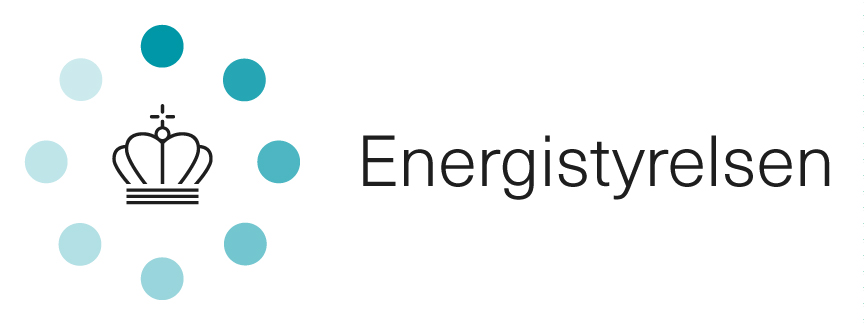 